№１２（令和４年９月）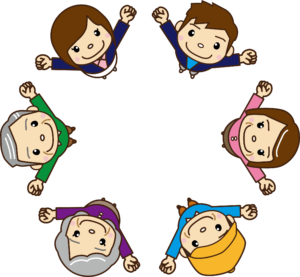 サロン担い手交流会のご案内市内では、現在80か所のサロンが開催されています。サロン担い手のみなさんの出会い・交流・情報交換により、サロン活動が充実しますように「担い手交流会」を開催します。サロンで取り入れる前に、体験（講座・備品）してみませんか？活動を行う上での工夫などを共有できるよう情報交換の時間も設定しております。皆様の参加をお待ちしております。令和５年１月１９日・２３日にも交流会を開催予定詳細はNo.13にて環境学習出前講座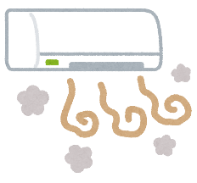 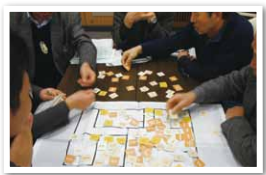 エコの種をとりもどそう　　　　　　　　　　　　　　　　～昔のくらしを振り返って～家電製品カードを使って、ゲーム感覚で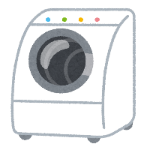 日常生活の節電方法が気づける講師：淡海環境保全財団ミュージック♪ケア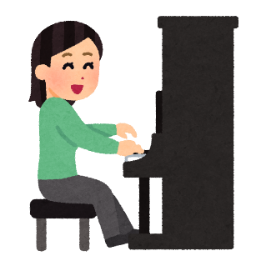 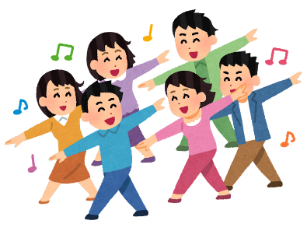 だれでも・どこでも・いつでも・楽しめる　音楽療法効果の大きさを体験してみてください　講師：ミュージック・ケア滋賀研究会びわこ　　　　　　　　　　　　　　　　　　　　　　　　　　堤　芹華先生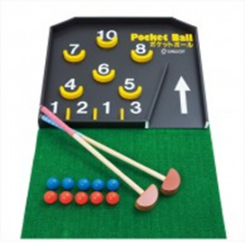 サロン貸出備品体験会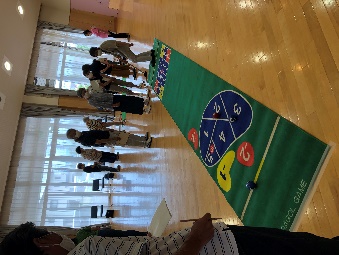 一度体験してみたかった備品等この機会に、みんなで楽しんでみませんか？こんなのがあったらいいなぁのご意見も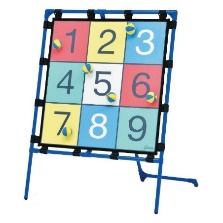 お待ちしております。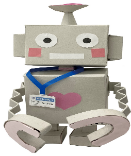 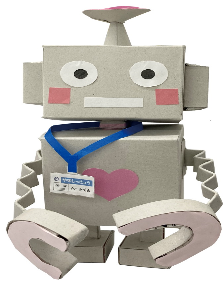 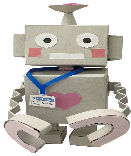 日　　程会　　場内　　容10月２１日（金）10：00～11：30コミセンきたの会議室エコの種をとりもどそう～昔のくらしを振り返って～10月２４日（月）10：00～11：30コミセンみかみ研修室１・２ミュージック・ケア10月３１日（月）10：00～11：30コミセンなかさと大ホール貸出備品体験会ボランティアグループ紹介